LOYOLA COLLEGE (AUTONOMOUS), CHENNAI – 600 034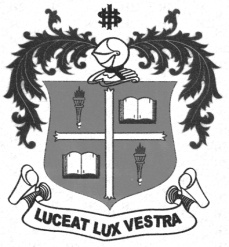 U.G. DEGREE EXAMINATION – HIST/ECO/COM/ENG/TAM/MAT/CHE/ZOOTHIRD SEMESTER – APRIL 2011SO 3203/3200 - POPULATION STUDIES                 Date : 15-04-2011 	Dept. No.	        Max. : 100 Marks                 Time : 9:00 - 12:00 	                                             Section A(10 × 2 = 20 Marks)Answer ALL questions in 30 words each. All questions carry equal marks.01. Present any one definition of population studies..02. Write a brief note on UN as an agency promoting population studies.03. Who are Mercantilists? What is their view on population?04. Write a short note on Saddler.05. Define fertility.06. Explain infant mortality07. Point out any one anti-natal measure vigorously pursued by Govt. of India.08. State the two types of international migration.09. Write a brief note on vasectomy.10. Name any four female contraceptive methods.Section B(5 × 8 = 40 Marks)Answer any FIVE questions in 300 words each. All questions carry equal marks.11. Bring out the ethical and legal issues related to abortion.12. Women in India had lower life expectancy until recently – Why?13. Explain any four measures of fertility and their limitations.14. Illustrate push and pull factors of migration.15. Present a brief account of the theory of Spencer on fertility behaviour.16. Bring out the relation between population studies and sociology.17. Highlight population studies as a policy science.Section C(2 × 20 = 40 Marks)Answer any TWO questions in 1200 words each. All questions carry equal marks.18. Discuss the trends in and consequences of migration.19. Describe the nature and scope of population studies.20. Examine Malthusian theory of population and comment upon its relevance today.21. Evaluate the effectiveness of the fertility influencing policy of India.*********